Exploring Da Vinci’s Canals. An itinerary on the trail of Leonardo Da Vinci along the Adda River, the Naviglio Martesana and Paderno.A journey immersed in the landscape of the Adda River, that inspired some Leonardo Da Vinci’s artistic and engineering works. The tour starts from Paderno d’Adda with a 4km walk through the Ecomuseo Adda di Leonardo, between the Adda ravine and the Naviglio di Paderno, a canal that owes its design (and lock gates) also to Leonardo. The itinerary continues in Vaprio d’Adda with the visit of Villa Melzi d’Eril (where Leonardo stayed for a time); the Adda di Leonardo museum and with the navigation along a stretch of the Naviglio Martesana.Responsible: Rosalia Russo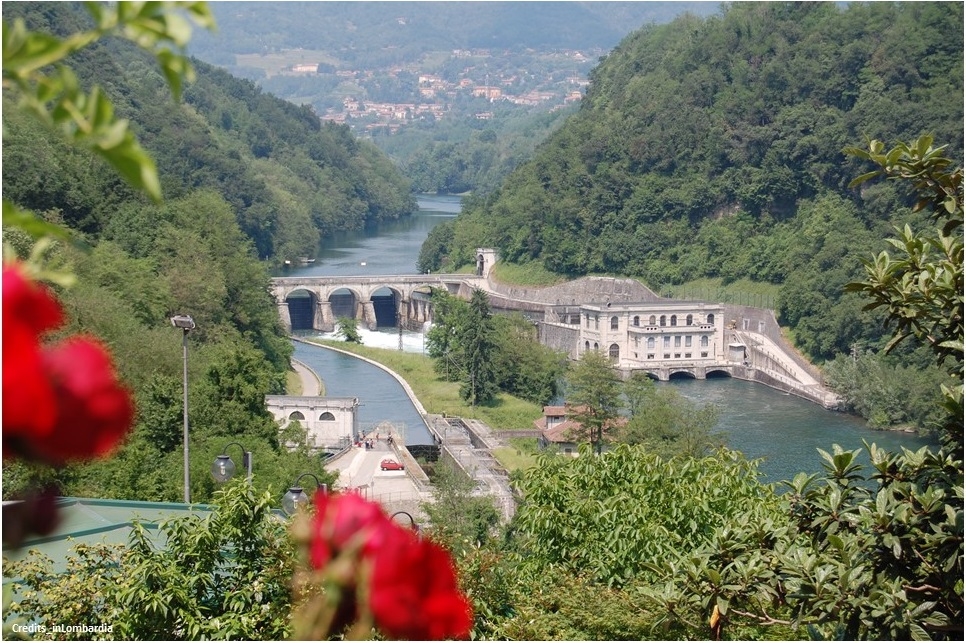 